                       G M I N A  H E R B Y                                                                                                            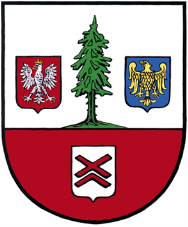                                      zaprasza na    II WAKACYJNY  KURS  NAUKI  PŁYWANIA                   DLA  DZIECI  I  DOROSŁYCHna krytej pływalni w Herbach ul. Katowicka 6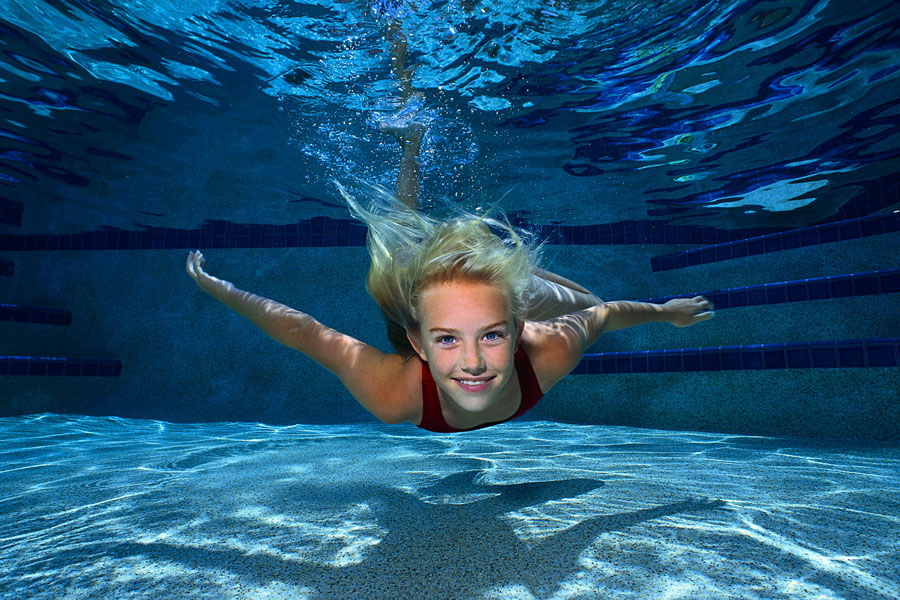 w okresie od  16 sierpnia 2021r do 27 sierpnia 2021r           od poniedziałku do piątku  dla grup: Dzieci - grupa poczatkująca  -      zajęcia  od godz. 16:00 Dzieci – doskonalenie pływania –   zajęcia od godz.  17:00 Dorośli – grupa poczatkująca  -     zajęcia od godz. 19:00Dorośli – doskonalenie pływania -   zajęcia od godz. 20:00                             Liczebność  grup 15 osóbKoszt kursu DZIECI   -  300 ZŁOTYCH  za  10 godzinDOROŚLI  - 350 ZŁOTYCH  za  10  godzinZapisy  i informacje:                                                                       Prowadzący w kasie pływalni pod numerem 502 853 530                            instruktorzy pływalni                                                                                   po godzinie 14:00  do dnia 12 sierpnia  2021                                  w  Herbach     Z A P R A S Z A M Y